Šiaulių Lieporių gimnazijos pirmokų vizitas į policijos komisariatą Sėkmingas profesijos pasirinkimas yra ne tik mokinio, bet ir jį supančių asmenų rūpestis. Todėl mokiniui svarbu apsilankyti savo tėvų darbo aplinkoje bei susipažinti su profesine veikla. Birželio primą dieną Lieporių gimnazijos 1D klasės gimnazistai dalyvavo visuotinėje atvirų durų dienoje tėvų darbovietėse „Šok į tėvų klumpes“. Mokiniai apsilankė Šiaulių miesto ir rajono policijos komisariato areštinėje, kur dirba gimnazistės Austėjos tėtis, ten turėjo galimybę pamatyti kaip atrodo įprasta policijos pareigūno darbo diena, apžiūrėjo sulaikymo kameras, kitą inventorių bei praktiškai išbandė pirštų antspaudų paėmimo aparatą. 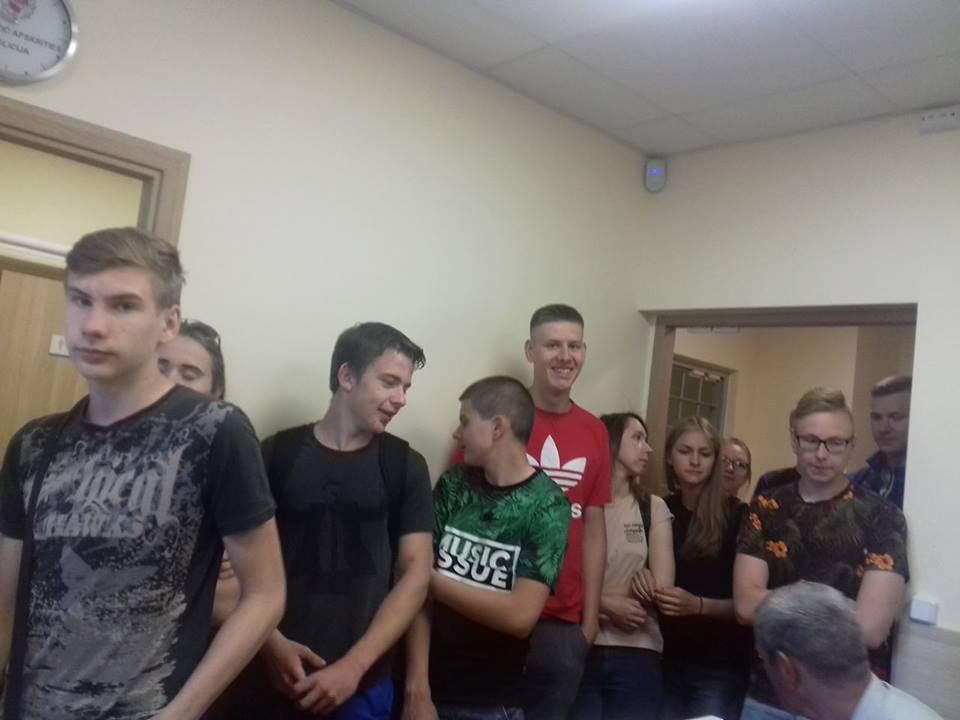 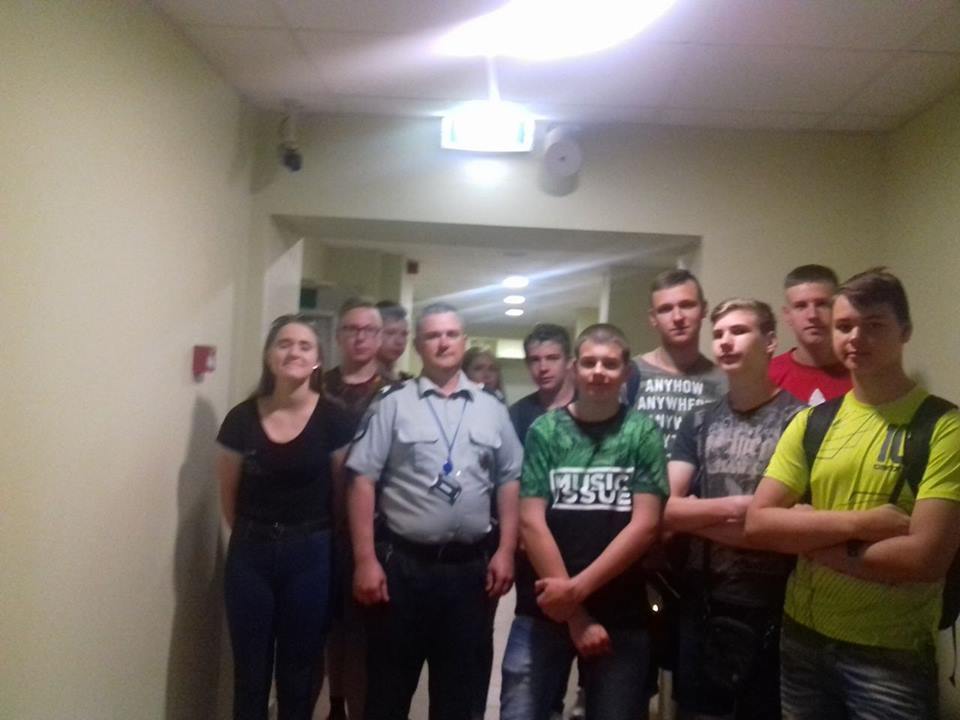 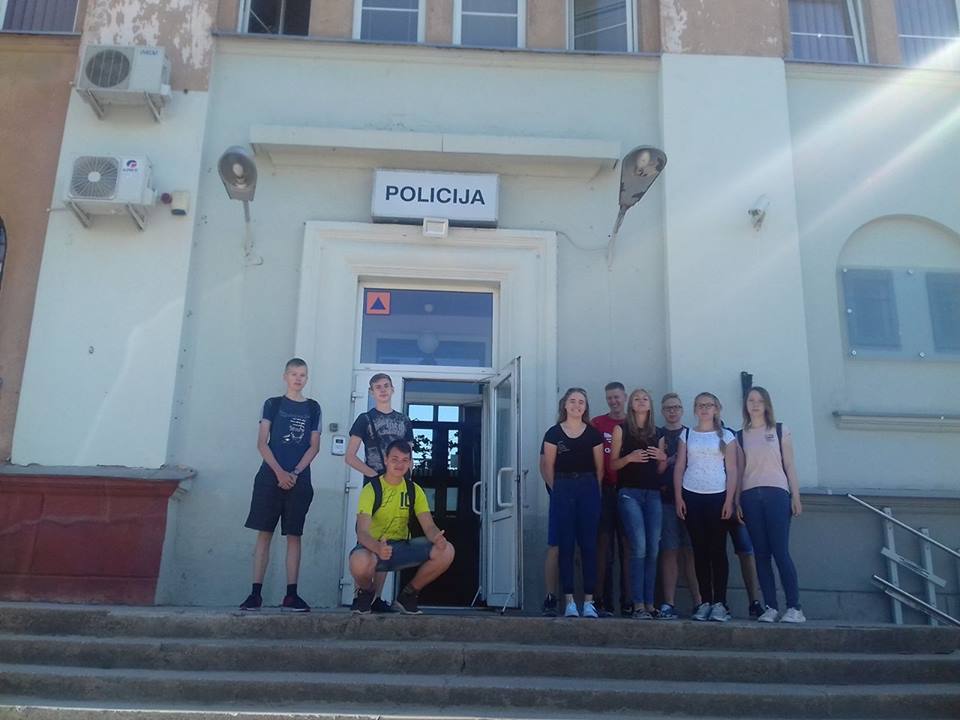 